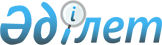 О внесении изменений в решение районного маслихата от 21 сентября 2020 года № 333 "Об утверждении Правил оказания социальной помощи, установления размеров и определения перечня отдельных категорий нуждающихся граждан в Иргизском районе"
					
			Утративший силу
			
			
		
					Решение Иргизского районного маслихата Актюбинской области от 2 ноября 2020 года № 344. Зарегистрировано Департаментом юстиции Актюбинской области 6 ноября 2020 года № 7610. Утратило силу решением Иргизского районного маслихата Актюбинской области от 15 сентября 2023 года № 56
      Сноска. Утратило силу решением Иргизского районного маслихата Актюбинской области от 15.09.2023 № 56 (вводится в действие по истечении десяти календарных дней после дня его первого официального опубликования).
      В соответствии со статьей 6 Закона Республики Казахстан от 23 января 2001 года "О местном государственном управлении и самоуправлении в Республике Казахстан", статьей 50 Закона Республики Казахстан от 6 апреля 2016 года "О правовых актах", Иргизский районный маслихат РЕШИЛ:
      1. Внести в решение районного маслихата от 21 сентября 2020 года № 333 "Об утверждении Правил оказания социальной помощи, установления размеров и определения перечня отдельных категорий нуждающихся граждан в Иргизском районе" (зарегистрированное в Реестре государственной регистрации нормативных правовых актов № 7502, опубликованное 5 октября 2020 года в эталонном контрольном банке нормативных правовых актов Республики Казахстан в электронном виде) следующие изменения:
      в Правилах оказания социальной помощи, установления размеров и определения перечня отдельных категорий нуждающихся граждан в Иргизском районе, утвержденных указанным решением:
      в пункте 5 слово "Типовых" заменить словом "настоящих";
      в пункте 6 слово "Типовыми" заменить словом "настоящими";
      третий абзац пункта 8 изложить в следующей новой редакции:
      "День Конституции Республики Казахстан – 30 августа.";
      пункт 14 изложить в следующей новой редакции:
      "14. Единовременная социальная помощь оказывается:
      1) ко Дню Победы:
      ветеранам Великой Отечественной войны в размере 2 000 000 (двух миллионов) тенге;
      ветеранам, приравненным по льготам к ветеранам Великой Отечественной войны, ветеранам боевых действий на территории других государств в размере 100 000 (ста тысяч) тенге;
      другим лицам, на которых распространяется действие Закона Республики Казахстан от 6 мая 2020 года "О ветеранах", ветеранам труда, супруге (супругу) умерших ветеранов Великой Отечественной Войны, которые не вступали в повторный брак, в размере 50 000 (пятидесяти тысяч) тенге;
      супруге (супругу) умерших воинов–афганцев, которые не вступали в повторный брак, в размере 30 000 (тридцати тысяч) тенге;
      2) ко дню Конституции Республики Казахстан:
      инвалидам в размере 30 000 (тридцати тысяч) тенге;
      3) для оплаты проездных расходов на лечение:
      ветеранам Великой Отчественной войны, инвалидам I, II, III групп, детям–инвалидам до шестнадцати лет и сопровождающим их лицам, по направлению государственного учреждения "Управление здравоохранения Актюбинской области" (далее – областного управления здравоохранения).";
      пункт 16 изложить в следующей новой редакции:
      "16. Социальная помощь к памятным датам и праздничным дням без учета доходов оказывается по списку, утверждаемому МИО по представлению уполномоченного органа, осуществляющего назначение и выплату социальной помощи, либо уполномоченной организацией без истребования заявлений от получателей.
      В случае наличия права отдельных категорий граждан на социальную помощь (в соответствии статуса) к различным памятным датам и праздничным дням оказывается один вид социальной помощи (более высокий по размеру).
      Лица, указанные в подпункте 3) пункта 14, представляют следующие документы:
      1) заявление;
      2) копия удостоверения личности или копия свидетельства о рождении ребенка инвалида;
      3) направление на:
      госпитализацию в стационар;
      получение специализированной и высокоспециализированной консультативно-диагностической помощи на республиканском уровне;
      4) копия удостоверения, подтверждающего принадлежность к категориям граждан, указанных в подпункте 3) пункта 14;
      5) билеты, подтверждающие факт проезда, а в случае их отсутствия – справка о стоимости проезда на железнодорожном транспорте до места лечения и обратно;
      6) медицинская справка, подтверждающая необходимость сопровождения лица, указанного в подпункте 3) пункта 14.";
      пункт 18 изложить в следующей новой редакции:
      "18. Ежемесячная социальная помощь лицам, указанным в пункте 9 настоящих Правил, оказывается без истребования заявлений от получателей.".
      2. Государственному учреждению "Аппарат Иргизского районного маслихата" в установленном законодательством порядке обеспечить государственную регистрацию настоящего решения в Департаменте юстиции Актюбинской области.
      3. Настоящее решение вводится в действие по истечении десяти календарных дней после дня его первого официального опубликования.
					© 2012. РГП на ПХВ «Институт законодательства и правовой информации Республики Казахстан» Министерства юстиции Республики Казахстан
				
      Председатель сессии Иргизского районного маслихата 

М. Турымов

      Секретарь Иргизского районного маслихата 

К. Қосаяқов
